Infoskriv 12/23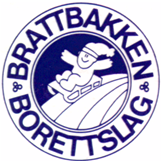 Ladeanlegg Musseronstien
Styret har vedtatt at KEAS overtar administrasjonen av ladeanlegget i Musseronstien. KEAS har allerede ansvaret for de andre anleggene og har vært hovedelektriker for borettslaget de siste årene.

Husleie
Styret ser seg nødt il å øke husleien med kr. 350 pr. måned for 2024 for å få budsjettet til å gå opp etter større økninger generelt og spesielt på kommunale avgifter, forsikring og tv/internett-avtalen. Viser til referat fra beboermøte for mer detaljer og lenke til presentasjon.

Sortering av julepapir
Da er julen snart her og vi håper alle for mange pakker med alt de ønsker seg. Når du skal kaste papiret fra pakkene, er det viktig å huske på at glanset julepapir skal sorteres som restavfall.Fyrverkeri
Nyttårsaften nærmer seg også og da er det sikkert noen beboere som ønsker å feiere dette ved å sende opp litt fyrverkeri. Styret minner om at kun er lov å sende opp fyrverkeri ved søppelboden i Kremlestien og på gresset foran terrasseblokkene i Musseronstien fra18:00-02:00 på nyttårsaften.

Det oppfordres til at det vises hensyn til andre og at det er stort fokus på sikkerheten, både med tanke på oppskyting og hvor vinden fører restene.

Ønsker du å rapportere brudd på reglene, må Politiet kontaktes.Saker som behandles av styret pr. 04.12.2023Prosjekt: Garasjeanlegg KantarellstienArbeidsplan for vedlikehold 2024Prosjekt: Balansert VentilasjonSocelleanlegg på terrasseblokker – Kommer sak på generalforsamlingen 2024Prosjekt: Kontroll og utskifting av vannstoppereBydelsfondet: Søknad om oppgradering av SolvikaProsjekt: Kommunal lekepark ved Musseronstien 3Budsjett 2024Følgende datoer er satt opp for styremøter våren 2024: 8/1, 5/2, 4/3, 15/4, 13/5, 10/6.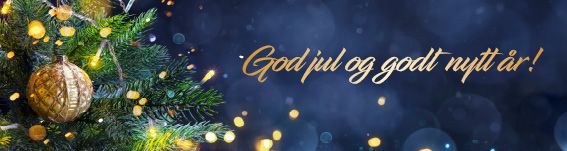 Styret i Brattbakken borettslagHer behandler vi hverandre med respekt og vennlighet